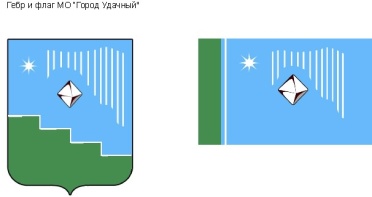 Российская Федерация (Россия)Республика Саха (Якутия)Муниципальное образование «Город Удачный»Городской Совет депутатовV созыв                                  III СЕССИЯРЕШЕНИЕ23 ноября 2022 года                                                                                          		    №3-1Об участии в проекте программы поддержки местных инициатив муниципального образования «Город Удачный» Мирнинского района Республики Саха (Якутия) в 2023 годуЗаслушав и обсудив информацию о реализации в 2023 году на территории МО «Город Удачный» проекта развития муниципального образования, основанного на местных инициативах граждан, городской Совет депутатов МО «Город Удачный» решил: Информацию о программе поддержки местных инициатив принять к сведению.Принять участие в программе поддержки местных инициатив с проектами: - Закуп, доставка, монтаж урасы на территории культурно-этнографического комплекса в г. Удачном, изготовление стилизованной таблички «Тускул» и других декораций.Предусмотреть софинансирование в местном бюджете на реализацию программы для участия в конкурсном отборе в объеме не менее 5 % от размера предполагаемой субсидии из бюджета Республики Саха (Якутия).Настоящее решение подлежит официальному опубликованию (обнародованию) в порядке, предусмотренном Уставом МО «Город Удачный».Настоящее решение вступает в силу после его официального опубликования(обнародования).Контроль исполнения решения возложить на комиссию по социальным вопросам (Кравченко Е.В.).Председатель городского Совета депутатов				              В.В. Файзулин